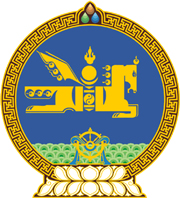 МОНГОЛ УЛСЫН ХУУЛЬ2021 оны 05 сарын 06 өдөр                                                                  Төрийн ордон, Улаанбаатар хотЭРҮҮГИЙН ХУУЛЬД  ӨӨРЧЛӨЛТ ОРУУЛАХ ТУХАЙ 1 дүгээр зүйл.Эрүүгийн хуулийн 18.4 дүгээр зүйлийн 1 дэх хэсгийг доор дурдсанаар өөрчлөн найруулсугай:“1.Патентаар хамгаалагдсан бүтээгдэхүүнийг, эсхүл патентаар хамгаалагдсан аргаар үйлдвэрлэсэн бүтээгдэхүүнийг патент эзэмшигчийн зөвшөөрөлгүйгээр үйлдвэрлэсэн, зах зээлд нийлүүлсэн, импортолсон, худалдах санал гаргасан, худалдсан, хэрэглэсэн, эсхүл эдгээр зорилгоор хадгалсан, патентаар хамгаалсан аргыг хэрэглэсний улмаас патент эзэмшигчид бага хэмжээнээс дээш хохирол учруулсан бол хоёр мянга долоон зуун нэгжээс таван мянга дөрвөн зуун нэгжтэй тэнцэх хэмжээний төгрөгөөр торгох, эсхүл хоёр зуун дөчин цагаас долоон зуун хорин цаг хүртэл хугацаагаар нийтэд тустай ажил хийлгэх, эсхүл зургаан сараас нэг жил хүртэл хугацаагаар зорчих эрхийг хязгаарлах, эсхүл зургаан сараас нэг жил хүртэл хугацаагаар хорих ял шийтгэнэ.”2 дугаар зүйл.Эрүүгийн хуулийн 18.4 дүгээр зүйлийн гарчгийг “Шинэ бүтээл, ашигтай загвар, бүтээгдэхүүний загварын патент эзэмшигчийн эрхийг зөрчих” гэж өөрчилсүгэй.3 дугаар зүйл.Энэ хуулийг Патентын тухай хууль /Шинэчилсэн найруулга/ хүчин төгөлдөр болсон өдрөөс эхлэн дагаж мөрдөнө.	МОНГОЛ УЛСЫН 	ИХ ХУРЛЫН ДАРГА				Г.ЗАНДАНШАТАР